John Sample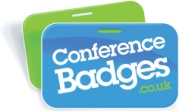 DataflowEngland John SampleDataflowEngland John SampleDataflowEngland John SampleDataflowEnglandJohn SampleDataflowEnglandJohn SampleDataflowEnglandJohn SampleDataflowEnglandJohn SampleDataflowEnglandJohn SampleDataflowEnglandJohn SampleDataflowEngland